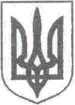 УКРАЇНАЖИТОМИРСЬКА ОБЛАСТЬНОВОГРАД-ВОЛИНСЬКА МІСЬКА РАДАМІСЬКИЙ ГОЛОВАРОЗПОРЯДЖЕННЯ    від  18.08.16       № 229(к)Про звільнення Бондаренко Ю.О.Керуючись пунктами 7, 13, 19, 20 частини четвертої статті 42 Закону України „Про місцеве самоврядування в Україні“, статті 38  Кодексу законів про працю України,  Законами України „Про службу в органах місцевого самоврядування“, „Про відпустки“:1. Звільнити з посади заступника міського голови Бондаренко Юлію Олександрівну 31 серпня 2016 року за власним бажанням у зв’язку із вступом на навчання до Національної академії державного управління при Президентові України 31.08.2016 року.      Підстава:  заява Бондаренко Ю.О. від 17.08.16,                        повідомлення   від  22.07.16   № 82. Виконуючій обов’язки начальника відділу бухгалтерського обліку міської ради Ковальчук Ж.С. виплатити  Бондаренко Ю.О. заробітну плату на момент звільнення.     3. Начальнику відділу кадрів міської ради Колесник Ж.О. внести:     3.1. Відповідні  записи в особові документи Бондаренко Ю.О. та видати трудову книжку в день звільнення.     3.2. Проект рішення на сесію міської ради про затвердження цього розпорядження.4. Контроль за виконанням цього розпорядження залишаю за собою.  Міський голова                      підпис існує                                В.Л. ВесельськийЗ розпорядженням ознайомлена__підпис___ 30 серпня 2016 року.